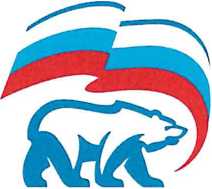 ПОЛОЖЕНИЕо проведении Всероссийского конкурса
«Лучший зимний двор России»Москва2022 годОБЩИЕ ПОЛОЖЕНИЯНастоящее Положение определяет цели, задачи, порядок организации проведения, требования к участникам, содержание и порядок определения победителей Всероссийского конкурса «Лучший зимний двор России» (далее — Конкурс), направленного на выявление лучших практик благоустройства городской среды среди граждан и юридических лиц Российской Федерации.Конкурс проводится в рамках реализации партийного проекта «Жители МКД» при содействии федеральных партийных проектов «Школа грамотного потребителя», «Городская среда».Организатором конкурса выступает Всероссийская политическая партия «ЕДИНАЯ РОССИЯ» (далее - Партия) во взаимодействии с Министерством строительства и жилищно-коммунального хозяйства Российской Федерации, публично-правовой компанией «Фонд развития территорий».Рабочим языком Конкурса является русский язык - государственный язык Российской Федерации.Участие в Конкурсе добровольное и бесплатное.ЦЕЛИ И ЗАДАЧИ КОНКУРСАКонкурс проводится в целях повышения:качества управления многоквартирными домами (далее - МКД), удовлетворенности потребителей жилищными услугами;эффективности работы управляющих организаций;активности и ответственности собственников жилых помещений в процессе содержания общего имущества МКД;активности граждан в принятии решений и реализации проектов по формированию комфортной городской среды.Задачи Конкурса:выявить и обнародовать наиболее интересную и актуальную практику по проведению зимних мероприятий на дворовых территориях;выявить и обнародовать лучшую практику оформления дворовой территории в зимний период;выявить и обнародовать лучшую практику самоорганизации граждан для обеспечения лучшей зимней инфраструктуры на дворовых территориях;привлечь внимание СМИ к качественным изменениям в области управления жилой недвижимостью, стимулировать всестороннее и объективное освещение этих изменений;поощрить качественно работающие управляющие организации и объединения собственников.ОРГАНИЗАЦИОННЫЙ КОМИТЕТ И ЖЮРИ КОНКУРСАОрганизатор Конкурса формирует организационный комитет (далее - Оргкомитет) Конкурса и утверждает его состав.Общее руководство по подготовке и проведению Конкурса осуществляет Оргкомитет, в том числе:формирует жюри Конкурса;осуществляет информационное сопровождение проведения Конкурса;организует прием конкурсных материалов, проведение этапов Конкурса и передачу материалов в жюри Конкурса;решает спорные вопросы, возникшие в ходе проведения конкурса;заслушивает отчеты жюри;привлекает спонсоров для учреждения призов в дополнительных номинациях конкурса.Жюри Конкурса:оценивает представленные на Конкурс материалы;при необходимости вносит предложения по дополнению перечня номинаций, и/или дополнительного поощрения конкурсантов;определяет победителей Конкурса.ПОРЯДОК ПРОВЕДЕНИЯ КОНКУРСА1 этап - прием заявок с 25 декабря 2022 года по 28 февраля 2023 года на сайте https://life.er.ru/ в разделе «Текущие акции».2 этап - рассмотрение представленных заявок жюри проходит с 28 февраля по 15 марта 2023 года. Параллельно на сайте https://life.er.ru/ в разделе «Текущие акции» осуществляется «народное голосование» за заявки.3 этап - подведение итогов, награждение осуществляется в марте - апреле 2023 года.Список победителей Конкурса публикуется на сайте https://life.er.ru/ в разделе «Текущие акции».НОМИНАЦИИ КОНКУРСАКонкурс проходит по следующим номинациям:Лучшее зимнее мероприятие во дворе.Лучшая зимняя дворовая инфраструктура.Лучшее зимнее оформление двора.Количество победителей в каждой номинации определяется решением Организационного комитета.5.3 Организационный комитет по предложению жюри Конкурса может учредить дополнительные номинации, которые позволят отметить выдающиеся заслуги участников, выходящие за тематику номинаций Конкурса.МЕТОДИКА ПРОВЕДЕНИЯ КОНКУРСАЛюбой желающий - собственник или наниматель помещения в многоквартирном доме, член совета многоквартирного дома, член ТСЖ или представитель управляющей организации может направить заявку на Конкурс на сайте https://life.er.ru/ в разделе «Текущие акции».Каждая конкурсная заявка будет рассмотрена жюри на предмет соответствия требованиям и условиям конкурса. Кроме того, информация, изложенная в сообщении, может быть проверена на предмет достоверности изложенных фактов.Участие в Конкурсе является добровольным и бесплатным. Возраст участников не ограничен.К участию в Конкурсе не допускаются материалы, содержащие рекламу или представляющие собой только разъяснительные комментарии к нормативно-правовой базе.ТРЕБОВАНИЯ К ЗАЯВКЕМатериалы на Конкурс принимаются в электронном виде путем заполнения анкеты на сайте https://life.er.ru/ в разделе «Текущие акции», до 23:00 (по московскому времени) 28 февраля 2023 года. Заявки, направленные после данной даты или направленные иным другим способом, к рассмотрению не принимаются.В заявке необходимо указать:субъект Российской Федерации;муниципальное образование и адрес многоквартирного дома;номинацию;фамилию, имя, отчество контактного лица, мобильный телефон и электронную почту для обратной связи.Эссе заявки не должно превышать 8 тысяч печатных знаков с пробелами. В эссе в обязательном порядке должны содержаться:описание истории задумки и создания мероприятия / инфраструктуры / оформления;информация об используемых методах;информация о результатах работы (представленная конкретными цифрами и исчисляемыми показателями, с обязательным приложением фотографий).При наличии видео или печатных материалов в СМИ необходимо указать электронные ссылки или сканы газетных публикаций. Ссылка на видео должны быть размещена на канале соискателя в YouTube или на общедоступных облачных сервисах.К тексту необходимо прикрепить до 10 фото размером не менее 150 Кб каждое, иллюстрирующих проделанную работу (при возможности, фото должны отражать процесс в развитии: как было и как стало).Конкурсные работы не возвращаются и не рецензируются.ПОРЯДОК ОПРЕДЕЛЕНИЯ И НАГРАЖДЕНИЯ ПОБЕДИТЕЛЕЙ КОНКУРСАПо итогам рассмотрения заявок, жюри определяет победителей и призеров (по возможности) в каждой из номинаций.Победителями признаются заявки, набравшие наибольшее количество баллов по следующим критериям:новизна методов/креативный подход к поиску решения;тиражируемость методов;охват участников/бенефициаров примененного решения;привлечение внебюджетных средств и/или использование труда добровольцев.Списки победителей Конкурса размещаются на сайте проекта https://life.er.ru/ в разделе «Текущие акции».Победители и призеры (при их наличии) награждаются дипломами Конкурса и ценными призами по решению оргкомитета конкурса на основе предложений, данных жюри (ценные призы приобретаются за счет денежных средств некоммерческих организаций, поддерживающих проведение Конкурса);Материалы о победителях Конкурса и о лучших проектах публикуются в средствах массовой информации и в сети Интернет;ДОПОЛНИТЕЛЬНЫЕ ПОЛОЖЕНИЯОрганизаторы имеют право внести дополнения и изменения в условия и сроки проведения итоговых мероприятий Конкурса. Изменения, дополнения, информация о ходе проведения и итогах Конкурса публикуются на сайте https://life.er.ru/ в разделе «Текущие акции».Контактная информация Организационного комитета:Адрес электронной почты: ngmkd2023@gmail.comТелефон: +7 (917) 880-15-92